BUSINESS MANAGEMENT 52.0201.00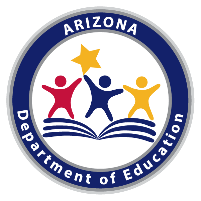 TECHNICAL STANDARDSAn Industry Technical Standards Validation Committee developed and validated these standards on January 28 and February 4, 2021. The Arizona Career and Technical Education Quality Commission, the validating authority for the Arizona Skills Standards Assessment System, endorsed these standards on May 19, 2021.Note: Arizona’s Professional Skills are taught as an integral part of the Business Management program.BUSINESS MANAGEMENT 52.0201.00TECHNICAL STANDARDSAn Industry Technical Standards Validation Committee developed and validated these standards on January 28 and February 4, 2021. The Arizona Career and Technical Education Quality Commission, the validating authority for the Arizona Skills Standards Assessment System, endorsed these standards on May 19, 2021.Note: Arizona’s Professional Skills are taught as an integral part of the Business Management program.The Technical Skills Assessment for Business Management is available SY2022-2023The Technical Skills Assessment for Business Management is available SY2022-2023STANDARD 1.0 ANALYZE GENERAL MANAGEMENT PRACTICESSTANDARD 1.0 ANALYZE GENERAL MANAGEMENT PRACTICES1.1Compare and contrast types of business ownership (i.e., sole proprietorship, partnership, corporation, LLC, nonprofit, etc.)1.2Compare and contrast vertical and horizontal management structures in business1.3Explain the functions of management (e.g., planning, organizing, leading, and controlling)1.4Define leadership styles [e.g., roles of leadership (direct, coach, support, and delegate)]1.5Define management styles (e.g., authoritative, affiliative, participative, pacesetting, and coaching)1.6Compare and contrast leadership and management and how one affects the other1.7Assess how a business' social responsibility affects business decisions (i.e., stakeholders, community activities, environment, etc.)1.8Identify the impact of cultural and social environments on domestic, international, and global trade1.9Examine the impact of business cycles on the economy and business activities1.10Describe how government policies influence business management decisions (i.e., worker and consumer regulations, environmental protections, market regulations, Privacy Act, HIPAA, HR, etc.)1.11Explain economic indicators and trends and how they impact businesses (i.e., GDP, CPI, inflation, unemployment, etc.)1.12Describe a budget as a tool used for planning and controlling within an organization (i.e., types of budgets, how to create, etc.) and demonstrate how budgets can be used to guide strategic planning (i.e., forecast, tactical planning, etc.)1.13Compare and contrast the role of stakeholders (i.e., financing projects, creating schedules, setting milestone dates, educating developers, etc.) and the role of a board of directors for a business (i.e., advising, advocating, making decisions on issues, strategic planning, accountability, etc.)STANDARD 2.0 ANALYZE BUSINESS FINANCIAL PRACTICESSTANDARD 2.0 ANALYZE BUSINESS FINANCIAL PRACTICES2.1Describe ways in which credit history and other factors affect credit scores (e.g., payment history, debt-to-credit ratio, length of credit history, new credit, and amount of credit available)2.2Explain types of business financial services [i.e., merchant services, credit lines, types of accounts, digital banking services, online payment services (Apple Pay, Venmo, Cash App, Zelle), etc.]2.3Analyze economic principles (e.g., scarcity, factors of production, productivity, production possibilities curve, opportunity costs, and tradeoffs) and their impact on financial decisions2.4Describe factors that affect economic decision-making (e.g., supply, demand, taxes, inflation, interest rates, exchange rates, scarcity, incentives, competition, productivity, surplus, and shortage)2.5Compare types of financial statements used in a business financial report (i.e., balance sheet, income statement, cash flow statement, budget vs. actual, etc.)2.6Analyze financial measures of performance used in business decision-making [i.e., cost-benefit analysis, marginal analysis, return on investment (ROI), etc.]2.7Identify the types and benefits of insurance (e.g., life, health, property, liability, and debt protection)2.8Explain accounts receivable and accounts payable and how they impact day-to-day business operations, including cashflow2.9Describe financing sources for a business (i.e., credit, venture capital, cash, crowd funding, etc.)2.10Explain payroll setup (i.e., EIN, federal and state tax withholding, benefits, work hours, social security, Medicare, etc.)2.11Examine common taxes and tax forms (e.g., state, federal, 1040, W2, and W4)2.12Identify investment options (i.e., stocks, bonds, mutual funds, cryptocurrency, etc.)STANDARD 3.0 ANALYZE MARKETING CONCEPTSSTANDARD 3.0 ANALYZE MARKETING CONCEPTS3.1Identify the principles of marketing and explain their importance to an organization [i.e., target market, marketing strategies (4Ps), market segmentation, marketing channels, etc.]3.2Compare and contrast marketing channels (e.g., people, organizations, and activities) and channels of distribution (e.g., direct selling, selling through intermediaries, dual distribution, and reverse channels)3.3Describe factors that impact markets (e.g., supply and demand, price floors and ceilings, competition, and monopolies)3.4Explain the purpose and content of a marketing plan3.5Explain advertising as a component of marketing3.6Describe how businesses compete for market share (i.e., innovation, strengthening, customer relationships, smart hiring practices, acquiring competitors, etc.)3.7Analyze the role that data and market research play in marketing decisions (i.e., demographics, motivations, priorities, etc.)3.8Explain the benefits of global trade (i.e., opens up new markets and exposes countries to goods and services)3.9Explain the importance of protecting intellectual property (IP) for the individual and the business (e.g., protecting an idea or concept and protecting patents, copyrights, trademarks, and trade secrets)STANDARD 4.0 ANALYZE HUMAN RESOURCE FUNCTIONSSTANDARD 4.0 ANALYZE HUMAN RESOURCE FUNCTIONS4.1Identify different types of employees (i.e., full time, contractors, consultants, part time, interns, etc.)4.2Describe factors that may affect staffing over time (i.e., promotion policy, future growth plans, technology used by business, gig economy, etc.)4.3Discuss the content of a job description and a job profile4.4Describe mediums that identify candidates for available positions (i.e., Indeed, social media, LinkedIn, Upwork, etc.)4.5Explain the hiring process, including the importance of inclusion, diversity, equity, equal opportunity, and the right to work4.6Define workplace culture (i.e., what it is, why it matters, etc.)4.7Discuss the hiring process (i.e., interview process/documents, résumé, cover letter, in person and/or virtual presentation, background, skills, certifications, licensures, etc.)4.8Describe the new-hire onboarding/orientation process including organizational policies and procedures, job roles and responsibilities, employee benefits, and employee rights4.9Explain the characteristics and importance of professionalism in the workplace4.10Explain the process of monitoring and evaluating employee performance (i.e., 30/60/90-day, annual, semi-annual, etc.)4.11Explain disciplinary actions and dismissal procedures (i.e., performance improvement plan, etc.)STANDARD 5.0 ANALYZE PROJECT MANAGEMENT FUNCTIONSSTANDARD 5.0 ANALYZE PROJECT MANAGEMENT FUNCTIONS5.1Identify project management tools used to management work tasks and document outcomes (e.g., GANTT, project management timeline, project network diagram, Kanban board, scrum board, cross-functional flowchart, checklist, and regression analysis)5.2Identify process automation tools and describe their uses (i.e., Asana, Zapier, Spatial.io, etc.)5.3Determine specific, measurable, achievable, realistic, and time-bound (SMART) goals for a project5.4Explain the importance of scheduling in project management and what it includes [e.g., resources (money, people, materials), goals and tasks, timeline with start and end dates and milestones]5.5Identify factors used to evaluate progress in meeting project goals (i.e., monitoring, tracking, weekly/monthly meetings, workflow charts, etc.)5.6Identify project risks (i.e., purpose is not well defined, deliverables are incomplete, no control over staffing priorities, scheduling conflicts, etc.) and methods to manage those risks (i.e., well defined and reasonable scope of work, costs, time, technology, and resources are in line with scope of project, SWOT analysis is used to assess project strengths, weaknesses, opportunities, threats, etc.)STANDARD 6.0 ANALYZE TECHNOLOGY AND WEB-BASED TOOLSSTANDARD 6.0 ANALYZE TECHNOLOGY AND WEB-BASED TOOLS6.1Explore how technology benefits consumers (i.e., responsive services, convenience, enhanced experiences, decision-making support, etc.)  and how it impacts business (I.e., efficiency, work performance, customer experience, etc.)6.2Identify hardware used to generate business communications and reports [i.e., smart devices (phones, tablets), Internet of Things (IOT), Augmented Reality (AR), etc.]6.3Identify software used to generate business communications and reports (i.e., word processing, spreadsheet, database, presentation, graphics, etc.) and to create and design printed/electronic promotional materials (i.e., flyers, brochures, etc.)6.4Apply web search skills to research industry best practices, challenges, opportunities, etc.6.5Describe how e-commerce and other electronic methods impact the global marketplace [i.e., online portals (marketplace, trading, and discussion), etc.]6.6Explain the effects of a digital footprint on an individual and on an organization (i.e., encryption, archiving data, etc.)6.7Identify issues and regulations affecting computers, other devices, the internet, and information privacy (i.e., HIPAA, COPPA, CISPA, FERPA, PCI, GDPR, data brokers, etc.)6.8Identify common computer threats (e.g., viruses, phishing, suspicious email, social engineering, spoofing, identity theft, and spamming)6.9Identify the elements of cybersecurity and its effect on an individual and organization (i.e., data loss, lawsuits, etc.)STANDARD 7.0 ANALYZE CUSTOMER SERVICE AND ORGANIZATIONAL COMMUNICATIONSTANDARD 7.0 ANALYZE CUSTOMER SERVICE AND ORGANIZATIONAL COMMUNICATION7.1Write and speak in the workplace language, using industry terminology when appropriate7.2Describe the elements of customer service and their impact on a business (e.g., availability, courtesy, consistency, accuracy, responsiveness, and efficiency)7.3Use effective communication/research techniques to obtain accurate information from sources, audiences, and clients7.4Explain how communicating in person, sending an email, and texting a message affect the quality of communication (i.e., consider body language, choice of words, relying on autofill, etc.)7.5Use verbal, nonverbal, and listening skills with people of diverse cultures and generations7.6Describe how electronic communication is used in the workplace (e.g., cell phone, text messaging, and social networking)7.7Format communications for the purpose, audience, and medium/media7.8Use editing and proofing skills and check spelling when reviewing communications7.9Explain options for virtual engagements (i.e., meetings, conferences, and workshops in TEAMs, Zoom, Skype, etc.)7.10Explain how intellectual property can be violated through email (e.g., sender uses wrong email address, recipient forwards the email, an Excel attachment contains hidden content in a tab, and data is forwarded to personal email account)7.11Describe the importance of business communications such as reports, charts, and narratives on the success of an organization7.12Describe the role of networking and relationships in the success of an organization